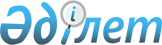 Об утверждении Правил управления бесхозяйными отходами, признанными решением суда поступившими в коммунальную собственность по городу Актобе
					
			Утративший силу
			
			
		
					Решение маслихата города Актобе Актюбинской области от 21 декабря 2017 года № 272. Зарегистрировано Департаментом юстиции Актюбинской области 10 января 2018 года № 5831. Утратило силу решением маслихата города Актобе Актюбинской области от 15 декабря 2021 года № 116
      Сноска. Утратило силу решением маслихата города Актобе Актюбинской области от 15.12.2021 № 116 (вводится в действие по истечении десяти календарных дней после дня его первого официального опубликования).
      В соответствии с подпунктом 3) статьи 19-1 Экологического кодекса Республики Казахстан от 9 января 2007 года и Законом Республики Казахстан от 23 января 2001 года "О местном государственном управлении и самоуправлении в Республике Казахстан", маслихат города Актобе РЕШИЛ:
      1. Утвердить прилагаемые Правила управления бесхозяйными отходами, признанными решением суда поступившими в коммунальную собственность по городу Актобе.
      2. Настоящее решение вводится в действие по истечении десяти календарных дней после дня его первого официального опубликования. Правила управления бесхозяйными отходами, признанными решением суда поступившими в коммунальную собственность по городу Актобе 1. Общие положения
      1. Настоящие Правила управления бесхозяйными отходами, признанными решением суда поступившими в коммунальную собственность по городу Актобе (далее – Правила), разработаны в соответствии с подпунктом 5) статьи 20-1 Экологического кодекса Республики Казахстан от 9 января 2007 года и определяют порядок управления бесхозяйными отходами, признанными решением суда поступившими в коммунальную собственность (далее – отходы).
      Сноска. Пункт 1 изложен в новой редакции на русском языке, текст на казахском языке не меняется решением маслихата города Актобе Актюбинской области от 05.03.2021 № 25 (вводится в действие со дня его первого официального опубликования).


      2. Передача отходов в коммунальную собственность осуществляется на основании судебного решения.
      3. Управление бесхозяйными отходами осуществляется акиматом города Актобе, (далее – местный исполнительный орган).
      4. Для целей управления отходами местным исполнительным органом создается комиссия из представителей заинтересованных структурных подразделений (далее - Комиссия).
      Органом по организации работ по управлению отходами определяется государственное учреждение "Отдел жилищно- коммунального хозяйства, пассажирского транспорта и автомобильных дорог города Актобе" акимата города Актобе, уполномоченное на осуществление функций в сфере коммунального хозяйства и финансируемый из соответствующего местного бюджета.
      Сноска. Пункт 4 – в редакции решения маслихата города Актобе Актюбинской области от 05.03.2021 № 25 (вводится в действие со дня его первого официального опубликования).


      5. Управление бесхозяйными отходами – это деятельность по оценке, учету, дальнейшему использованию, реализации, утилизации и удалению отходов.
      Сноска. Пункт 5 изложен в новой редакции на казахском языке, текст на русском языке не меняется решением маслихата города Актобе Актюбинской области от 05.03.2021 № 25 (вводится в действие со дня его первого официального опубликования).

 2. Порядок управления бесхозяйными отходами, признанными решением суда поступившими в коммунальную собственность
      6. Учет, хранение, оценка, дальнейшее использование отходов осуществляется в соответствии с Правилами учета, хранения, оценки и дальнейшего использования имущества, обращенного (поступившего) в собственность государства по отдельным основаниям, утвержденными постановлением Правительства Республики Казахстан от 26 июля 2002 года № 833 "Некоторые вопросы учета, хранения, оценки и дальнейшего использования имущества, обращенного (поступившего) в собственность государства по отдельным основаниям".
      Сноска. Пункт 6 изложен в новой редакции на русском языке, текст на казахском языке не меняется решением маслихата города Актобе Актюбинской области от 05.03.2021 № 25 (вводится в действие со дня его первого официального опубликования).


      7. Организация работы по безопасной утилизации и удалению невостребованных отходов осуществляется местным исполнительным органом с учетом рекомендаций Комиссии в соответствии с требованиями экологического законодательства Республики Казахстан за счет средств местного бюджета.
      8. Выбор поставщика услуг по утилизации и удалению отходов осуществляется в соответствии с законодательством Республики Казахстан о государственных закупках.
      9. Рекультивация территорий, на которых были размещены отходы, после реализации, утилизации, удаления отходов производится в соответствии с требованиями земельного законодательства Республики Казахстан. 3. Заключительные положения
      10. В процессе обращения с отходами соблюдаются требования, предусмотренные экологическим законодательством Республики Казахстан.
					© 2012. РГП на ПХВ «Институт законодательства и правовой информации Республики Казахстан» Министерства юстиции Республики Казахстан
				
      Председатель сессии маслихата города Актобе

Н. Махамбетов

      Секретарь маслихата города Актобе

С. Шинтасова
Утверждены решением
маслихата города Актобе
от 21 декабря 2017 года № 272